    Утвержден на заседание                                                                                       комиссии 27.04.2022МЕЖВЕДОМСТВЕННЫЙПЛАН МЕРОПРИЯТИЙ ПО ПРЕДУПРЕЖДЕНИЮ ГИБЕЛИ
 (ТРАВМИРОВАНИЯ) ДЕТЕЙ ОТ ВНЕШНИХ ПРИЧИН НА ТЕРРИТОРИИ ТРАКТОРОЗАВОДСКОГО РАЙОНА С  01 МАЯ 2022 ПО 31 ДЕКАБРЯ 2022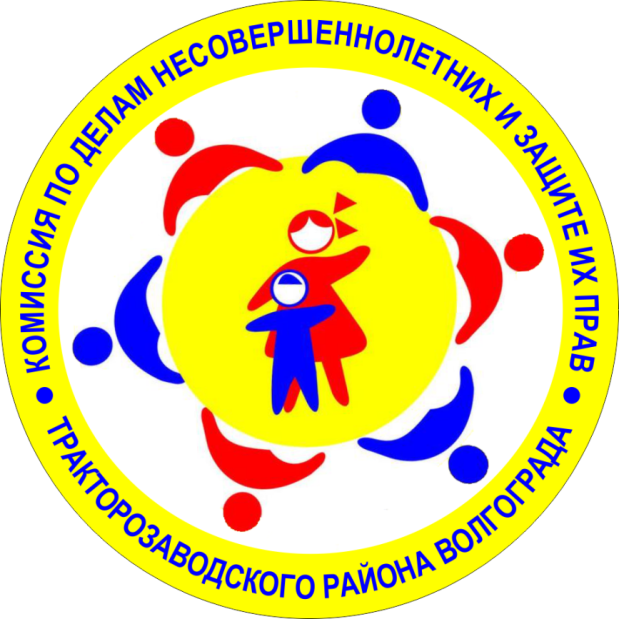 Волгоград, 2022№ п/пНаименование мероприятияИсполнителиСроки проведенияМесто проведенияРезультатРаздел 1. Мероприятия, направленные на снижение гибели (травмирования) детей в результате выпадения из окон, падения с высотыРаздел 1. Мероприятия, направленные на снижение гибели (травмирования) детей в результате выпадения из окон, падения с высотыРаздел 1. Мероприятия, направленные на снижение гибели (травмирования) детей в результате выпадения из окон, падения с высотыРаздел 1. Мероприятия, направленные на снижение гибели (травмирования) детей в результате выпадения из окон, падения с высотыРаздел 1. Мероприятия, направленные на снижение гибели (травмирования) детей в результате выпадения из окон, падения с высотыРаздел 1. Мероприятия, направленные на снижение гибели (травмирования) детей в результате выпадения из окон, падения с высоты1.Проведение акции  «Ваш ангел не умеет летать»ТТУ; ОДН, УИИ, ГУЗ «»; МПЦ; ОО и П; ГБУ СО «ТЦСОН»; РНК, ЦЗН; КДН и ЗП.Июнь-август 2022;октябрь-декабрьТерритория Тракторозаводского района ВолгоградаИнформирование родительской общественности о проблеме и методах  профилактики.2Проведение профилактических бесед с родителями несовершеннолетних на темы: «Открытое окно, балкон, как источник опасности для детей», «Дети дома — закрой окно!», «Внимание! Открытые окна!»МОУМай-октябрьМОУОтсутствие несчастных случаев с несовершеннолетними3Размещение памяток  и буклетов для родителей  в образовательных учреждениях и на сайтах МОУ «Открытое окно- опасность для вашего малыша».МОУМай-сентябрьМОУОтсутствие несчастных случаев с несовершеннолетними4Проведение мероприятий с несовершеннолетними, проведение бесед и игровых ситуаций  об опасности открытых окон, классные часы и разъяснительные беседы.МОУМай -октябрьМОУОтсутствие несчастных случаев с несовершеннолетнимиРаздел 2. Мероприятия, направленные на снижение гибели (травмирования) детей от дорожно-транспортных происшествий, в том числе на объектах железнодорожного транспортаРаздел 2. Мероприятия, направленные на снижение гибели (травмирования) детей от дорожно-транспортных происшествий, в том числе на объектах железнодорожного транспортаРаздел 2. Мероприятия, направленные на снижение гибели (травмирования) детей от дорожно-транспортных происшествий, в том числе на объектах железнодорожного транспортаРаздел 2. Мероприятия, направленные на снижение гибели (травмирования) детей от дорожно-транспортных происшествий, в том числе на объектах железнодорожного транспортаРаздел 2. Мероприятия, направленные на снижение гибели (травмирования) детей от дорожно-транспортных происшествий, в том числе на объектах железнодорожного транспортаРаздел 2. Мероприятия, направленные на снижение гибели (травмирования) детей от дорожно-транспортных происшествий, в том числе на объектах железнодорожного транспорта1Проведение конкурса «Дорожный светлячок» КДН и ЗПМайМОУ,МДОУНедопущение, предотвращение несчастных случаев с несовершеннолетними2Проведение бесед с обучающимися на тему: «Вмешательство в безопасную работу железнодорожного транспорта»МОУиюньЛетние оздоровительные лагеря при МОУОтсутствие несчастных случаев с несовершеннолетними3Проведение бесед с сотрудниками отдела полиции № 1 на тему: «Ответственность за совершение противоправных действий»ОДН ОП  № 1Май- октябрьМОУИнформирование несовершеннолетних об ответственности за совершение противоправных действий4Проведение инструктажей по технике безопасности на объектах транспортаМОУМай-июльМОУ, летние оздоровительные лагеря при МОУОтсутствие несчастных случаев с несовершеннолетними5Проведение разъяснительных работ с несовершеннолетними по профилактике травматизма на объектах повышенной опасностиТТУ; ОДН, УИИ, ГУЗ «ДП № 3»; МПЦ; ОО и П; ГБУ СО «ТЦСОН»; РНК, ЦЗН; КДН и ЗПМай-июльТерритория Тракторозаводского района Волгограда Информирование обучающихся о безопасном поведении на ЖД6Разработка методических рекомендаций по снижению травматизма в «опасных зонах», расследований случаев травматизма или гибели обучающихсяКДН и ЗПМай-июнь Территория Тракторозаводского района ВолгоградаОказание методической помощи педагогам7Проведение  конкурса рисунков по БДД «По безопасной дороге в безопасное будущее».МОУсентябрьМОУЗакрепление навыков безопасного поведения на дорогахРаздел 3. Мероприятия, направленные на снижение гибели (травмирования)  детей на водных объектах, в том числе искусственно созданныхРаздел 3. Мероприятия, направленные на снижение гибели (травмирования)  детей на водных объектах, в том числе искусственно созданныхРаздел 3. Мероприятия, направленные на снижение гибели (травмирования)  детей на водных объектах, в том числе искусственно созданныхРаздел 3. Мероприятия, направленные на снижение гибели (травмирования)  детей на водных объектах, в том числе искусственно созданныхРаздел 3. Мероприятия, направленные на снижение гибели (травмирования)  детей на водных объектах, в том числе искусственно созданныхРаздел 3. Мероприятия, направленные на снижение гибели (травмирования)  детей на водных объектах, в том числе искусственно созданных1Размещение на сайтах ОУ памяток  «Безопасные каникулы», «Безопасность на водоемах»ТТУ; ОДН, УИИ, ГУЗ «ДП № 3»; МПЦ; ОО и П; ГБУ СО «ТЦСОН»; РНК, ЦЗН; КДН и ЗПМай-августИнформирование родителей2Проведение инструктажей по технике безопасности на водных объектахМОУмайМОУОтсутствие несчастных случаев с несовершеннолетними3Оформление в МОУ уголков по безопасности поведения на воде в соответствии с временем годаМОУМай-декабрьМОУИнформирование родителей4Обучение работников МОУ и обучающихся оказанию первой помощи при травмировании на водных объектахМОУМай -декабрьМОУПриобретение навыков оказания первой помощи при травмировании на водных объектахРаздел 4.  Общие профилактические мероприятия, направленные на профилактику правонарушений и преступлений, недопущение гибели несовершеннолетнихРаздел 4.  Общие профилактические мероприятия, направленные на профилактику правонарушений и преступлений, недопущение гибели несовершеннолетнихРаздел 4.  Общие профилактические мероприятия, направленные на профилактику правонарушений и преступлений, недопущение гибели несовершеннолетнихРаздел 4.  Общие профилактические мероприятия, направленные на профилактику правонарушений и преступлений, недопущение гибели несовершеннолетнихРаздел 4.  Общие профилактические мероприятия, направленные на профилактику правонарушений и преступлений, недопущение гибели несовершеннолетнихРаздел 4.  Общие профилактические мероприятия, направленные на профилактику правонарушений и преступлений, недопущение гибели несовершеннолетних1Проведение профилактического мероприятия «Социальное патрулирование»  по местам концентрации подростков.ТТУ; ОДН, УИИ, ГУЗ «ДП № 3»; МПЦ; ОО и П; ГБУ СО «ТЦСОН»; РНК, ЦЗН; КДН и ЗП.Май;ОктябрьТерритория Тракторозаводского района ВолгоградаПрофилактика правонарушений и преступлений2Проведение профилактического мероприятия «Социальная уличная работа»ТТУ; ОДН, УИИ, ГУЗ «ДП № 3»; МПЦ; ОО и П; ГБУ СО «ТЦСОН»; РНК, ЦЗН; КДН и ЗПЕжемесячноТерритория Тракторозаводского района ВолгоградаПрофилактика правонарушений и преступлений, недопущение гибели несовершеннолетних3Проведение профилактического мероприятия «Неделя безопасности»ТТУ; ОДН, УИИ, ГУЗ «ДП № 3»; МПЦ; ОО и П; ГБУ СО «ТЦСОН»; РНК, ЦЗН; КДН и ЗПИюнь - августТерритория Тракторозаводского района ВолгоградаПрофилактика несчастных случаев с несовершеннолетними4Проведение межрайонного форума «Инновационные практики профилактики правонарушений среди несовершеннолетних, основные направления и перспективы развития»ТТУ; ОДН, УИИ, ГУЗ «ДП № 3»; МПЦ; ОО и П; ГБУ СО «ТЦСОН»; РНК, ЦЗН; КДН и ЗПМайТерритория Тракторозаводского района ВолгоградаПрофилактика правонарушений и преступлений, недопущение гибели несовершеннолетнихРаздел 5. Мероприятия, направленные на снижение гибели (травмирования) детей в результате пожаровРаздел 5. Мероприятия, направленные на снижение гибели (травмирования) детей в результате пожаровРаздел 5. Мероприятия, направленные на снижение гибели (травмирования) детей в результате пожаровРаздел 5. Мероприятия, направленные на снижение гибели (травмирования) детей в результате пожаровРаздел 5. Мероприятия, направленные на снижение гибели (травмирования) детей в результате пожаровРаздел 5. Мероприятия, направленные на снижение гибели (травмирования) детей в результате пожаров1Проведение профилактических мероприятий (бесед, конкурсов, соревнований) по пожарной безопасностиМОУМай-июльОУ, летние оздоровительные лагеря при ОУЗакрепление навыков безопасного поведения с огнем2Проведение совместных рейдов с МЧС по обследованию мест проживания семей, воспитывающих детей, находящихся в СОПТТУ; ОДН, УИИ, ГУЗ «ДП № 3»; МПЦ; ОО и П; ГБУ СО «ТЦСОН»; РНК, ЦЗН; КДН и ЗП, МЧС.Май-декабрьТерритория Тракторозаводского района ВолгоградаОтсутствие  несчастных случаев с несовершеннолетними3Проведение межведомственного рейда  по местам отдыха у водыТТУ; ОДН, УИИ, ГУЗ «ДП № 3»; МПЦ; ОО и П; ГБУ СО «ТЦСОН»; РНК, ЦЗН; МЧС, ГО ЧС, КДН и ЗП.Июнь-августТерритория Тракторозаводского района ВолгоградаНедопущение гибели несовершеннолетних4Проведение противопожарного инструктажа работников и обучающихсяМОУМай-июньМОУ, летние оздоровительные лагеря при ОУОтсутствие несчастных случаев с несовершеннолетними5Проведение в рамках межрайонного форума  для родителей профилактического мероприятия «Родительское собрание»ТТУ; ОДН, УИИ, ГУЗ «ДП № 3»; МПЦ; ОО и П; ГБУ СО «ТЦСОН»; РНК, ЦЗН; КДН и ЗПмайМОУ,МДОУ, ДК ТЗРИнформирование родителей.6Оформление уголков пожарной безопасностиМОУМай-декабрьМОУИнформирование детей и  родителейРаздел 6. Мероприятия, направленные на снижение гибели (травмирования) детей в результате употребления алкогольной продукции, наркотических средств, психоактивных, сильнодействующих и ядовитых веществ, медицинских препаратов без назначения врачаРаздел 6. Мероприятия, направленные на снижение гибели (травмирования) детей в результате употребления алкогольной продукции, наркотических средств, психоактивных, сильнодействующих и ядовитых веществ, медицинских препаратов без назначения врачаРаздел 6. Мероприятия, направленные на снижение гибели (травмирования) детей в результате употребления алкогольной продукции, наркотических средств, психоактивных, сильнодействующих и ядовитых веществ, медицинских препаратов без назначения врачаРаздел 6. Мероприятия, направленные на снижение гибели (травмирования) детей в результате употребления алкогольной продукции, наркотических средств, психоактивных, сильнодействующих и ядовитых веществ, медицинских препаратов без назначения врачаРаздел 6. Мероприятия, направленные на снижение гибели (травмирования) детей в результате употребления алкогольной продукции, наркотических средств, психоактивных, сильнодействующих и ядовитых веществ, медицинских препаратов без назначения врачаРаздел 6. Мероприятия, направленные на снижение гибели (травмирования) детей в результате употребления алкогольной продукции, наркотических средств, психоактивных, сильнодействующих и ядовитых веществ, медицинских препаратов без назначения врача1 Проведение профилактических операций: «Сообщи, где торгуют смертью»,  «Единое родительское собрание», профилактические мероприятия «Стоп Спайс», «Дурман» и т.дОДН ОП № 1Май-июльМОУИнформирование детей и родителей2Разработка информационно-просветительских буклетов профилактического характера для родителей (законных представителей)«Построение взаимоотношений с детьми в случае выявления признаков употребления психоактивных веществ»;«Как поговорить с ребенком о наркотиках», «Курение и дети», «О курительных смесях и цифровых наркотиках».ТТУ; ОДН, УИИ, ГУЗ «ДП № 3»; МПЦ; ОО и П; ГБУ СО «ТЦСОН»; РНК, ЦЗН; КДН и ЗП.Май-декабрьОУИнформирование  родителей3Проведение  индивидуальной воспитательной работы с учащимися  по профилактике употребления наркотиков.ТТУ; ОДН, УИИ, ГУЗ «ДП № 3»; МПЦ; ОО и П; ГБУ СО «ТЦСОН»; РНК, ЦЗН; КДН и ЗПМай-декабрьОУФормирование ЗОЖ4Организация  выступления специалистов (врачей психиатров-наркологов, и др.) перед учащимися, родителями, педагогическими кадрамиТТУ; ОДН, УИИ, ГУЗ «ДП № 3»; МПЦ; ОО и П; ГБУ СО «ТЦСОН»; РНК, ЦЗН; КДН и ЗПМай, октябрьМОУИнформирование родителей, оказание практической помощи5Проведение рейдов.ТТУ; ОДН, УИИ, ГУЗ «ДП № 3»; МПЦ; ОО и П; ГБУ СО «ТЦСОН»; РНК, ЦЗН; КДН и ЗПМай-декабрь Территория Тракторозаводского района ВолгоградаПрофилактика наркомании, пропаганда ЗОЖ6Проведение обучающих семинаров, лекций, тематических собраний, «круглых столов» по вопросам профилактики наркомании и раннего выявления немедицинского употребления наркотиков с педагогическими работниками, волонтерами, родителямиТТУ; ОДН, УИИ, ГУЗ «ДП № 3»; МПЦ; ОО и П; ГБУ СО «ТЦСОН»; РНК, ЦЗН; КДН и ЗППо отдельному графикуМОУНа семинарах обсуждены вопросы психолого-педагогической профилактики наркомании, даны рекомендации по использованию различных форм работы.В образовательных учреждениях осуществлялись проведение внеурочных лекционных мероприятий по информированию обучающихся  о вреде употребления и распространенности наркотических средств, ответственности за преступления, связанные с их оборотом.7Проведение конкурса плакатов и рисунков «Я за здоровый образ жизни», конкурс буклетов на антинаркотическую тему «СТОП-СПАЙС, НАРКОТИКИ»МОУСентябрьМОУПрофилактика наркомании, пропаганда ЗОЖРаздел 7. Мероприятия, направленные на снижение гибели (травмирования) детей в быту (электротравмы, падение тяжелых предметов, строительных материалов, смертность младенцев в результате механической асфиксии)Раздел 7. Мероприятия, направленные на снижение гибели (травмирования) детей в быту (электротравмы, падение тяжелых предметов, строительных материалов, смертность младенцев в результате механической асфиксии)Раздел 7. Мероприятия, направленные на снижение гибели (травмирования) детей в быту (электротравмы, падение тяжелых предметов, строительных материалов, смертность младенцев в результате механической асфиксии)Раздел 7. Мероприятия, направленные на снижение гибели (травмирования) детей в быту (электротравмы, падение тяжелых предметов, строительных материалов, смертность младенцев в результате механической асфиксии)Раздел 7. Мероприятия, направленные на снижение гибели (травмирования) детей в быту (электротравмы, падение тяжелых предметов, строительных материалов, смертность младенцев в результате механической асфиксии)Раздел 7. Мероприятия, направленные на снижение гибели (травмирования) детей в быту (электротравмы, падение тяжелых предметов, строительных материалов, смертность младенцев в результате механической асфиксии)1Проведение профилактических бесед, конкурсов, мероприятий направленных на обучение детей и подростков навыкам безопасного поведенияТТУ; ОДН, УИИ, ГУЗ «ДП № 3»; МПЦ; ОО и П; ГБУ СО «ТЦСОН»; РНК, ЦЗН; КДН и ЗПМай-декабрьМОУЗакрепление навыков безопасного поведения в быту2Размещение уголков безопасности в образовательных организациях и медицинских организацияхМОУ, ДП № 3Апрель-декабрьМОУ, ДП № 3Информирование детей и родителей3Популяризация знаний в области электробезопасности (проведение бесед, лекций на тему электробезопасности)МОУМай,декабрьМОУИнформирование детей и родителей4Обучение работников МОУ и обучающихся оказанию первой помощи при травмировании в бытуДП № 3По согласованиюМОУПриобретение навыков оказания первой помощи при травмировании в быту5Проведение рейдов в семьи с детьми до года, находящихся в группе риска, трудной жизненной ситуацииДП № 3,ОО и П,КДН и ЗПМай - декабрьТерритория Тракторозаводского района ВолгоградаПредотвращение несчастных случаев с несовершеннолетнимиРаздел 8. Мероприятия по формированию ответственного родительстваРаздел 8. Мероприятия по формированию ответственного родительстваРаздел 8. Мероприятия по формированию ответственного родительстваРаздел 8. Мероприятия по формированию ответственного родительстваРаздел 8. Мероприятия по формированию ответственного родительстваРаздел 8. Мероприятия по формированию ответственного родительства1МОУ, ОО и П, КДН и ЗПМай-декабрьМОУИнформирование родителей2ТТУ; ОДН, УИИ, ГУЗ «ДП № 3»; МПЦ; ОО и П; ГБУ СО «ТЦСОН»; РНК, ЦЗН; КДН и ЗПМай - декабрьМОУ, ОО и ПИнформирование родителей3Проведение родительских собранийТТУ; ОДН, УИИ, ГУЗ «ДП № 3»; МПЦ; ОО и П; ГБУ СО «ТЦСОН»; РНК, ЦЗН; КДН и ЗПМай-декабрьМОУИнформирование родителей4Посещение семей обучающихся, проведение обследования социально — бытовых условий, в которых проживает семьях.ТТУ; ОДН, УИИ, ГУЗ «ДП № 3»; МПЦ; ОО и П; ГБУ СО «ТЦСОН»; РНК, ЦЗН; КДН и ЗПМай-декабрь Территория Тракторозаводского района ВолгоградаВыявление неблагополучных семей